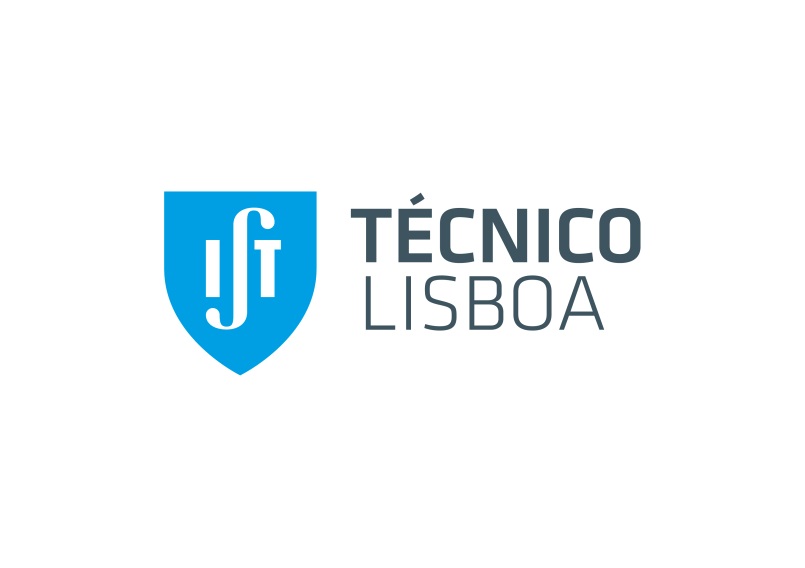 LICENCIATURA emENGENHARIA AEROESPACIAL25.11.2019Coordenação do MEAerInstituto Superior TécnicoLicenciatura em Engenharia Aeroespacial (1º Ciclo)Notas:Opções de Física: 	Introdução à Física Experimental; Introdução à Mecânica Quântica;	Relatividade e Espaço.Pre-Majors I: 	Emissões Aeronáuticas; Arquitectura de Computadores;	Fenómenos Interactivos.Pre-Majors II:	Novas configurações de veículos aeroespaciais; Ambiente Espacial;	Controlo Multivariável, Não Linear e Ótimo.